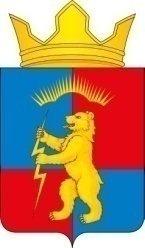 Р А С П О Р Я Ж Е Н И ЕАДМИНИСТРАЦИИ  МУНИЦИПАЛЬНОГО ОБРАЗОВАНИЯСЕЛЬСКОЕ ПОСЕЛЕНИЕ ЗАРЕЧЕНСК  КАНДАЛАКШСКОГО РАЙОНАОт  10.01.2023 года                                                                              №  2О предоставлениигодовой бюджетнойотчетности за 2022 год           В соответствии со статьей 264.2, 264.3 Бюджетного кодекса Российской Федерации, приказами Министерства финансов Российской Федерации от 28.12.2010 № 191н «Об утверждении Инструкции о порядке составления и представления годовой, квартальной и месячной отчетности об исполнении бюджетов бюджетной системы Российской Федерации» и  от 25.03.2011 N 33н  «Об утверждении Инструкции о порядке составления, представления годовой, квартальной и бухгалтерской  отчетности государственных (муниципальных) бюджетных и автономных учреждений», приказом Министерства финансов Мурманской области  от 27.12.2021 № 137н «О сроках представления годовой отчетности об исполнении областного бюджета Мурманской области, годовой отчетности об исполнении бюджетов муниципальных образований Мурманской области, годовой отчетности об исполнении бюджета Территориального фонда обязательного медицинского страхования Мурманской области, сводной бухгалтерской отчетности государственных (муниципальных) автономных и бюджетных учреждений Мурманской области, месячной и квартальной отчетности», приказом Управления финансов администрации муниципального образования Кандалакшский район от 30.12.2022 года № 86.1. Муниципальным бюджетным и казенным учреждениям необходимо представить в отдел финансов и бухгалтерского учета администрации муниципального образования сельское поселение Зареченск Кандалакшского района годовую бюджетную отчетность на 01.01.2023 года  в срок не позднее  25 января 2023 года, в электронном виде на сайте: http://77.73.141.147/svod.gov-murman.ru/svod smart. 2.Настоящее распоряжение разместить на официальном сайте администрации муниципального образования сельское поселение Зареченск Кандалакшского района.           И.о.главы администрации                                              Е.В.Глазкова